MASSAGE SERVICES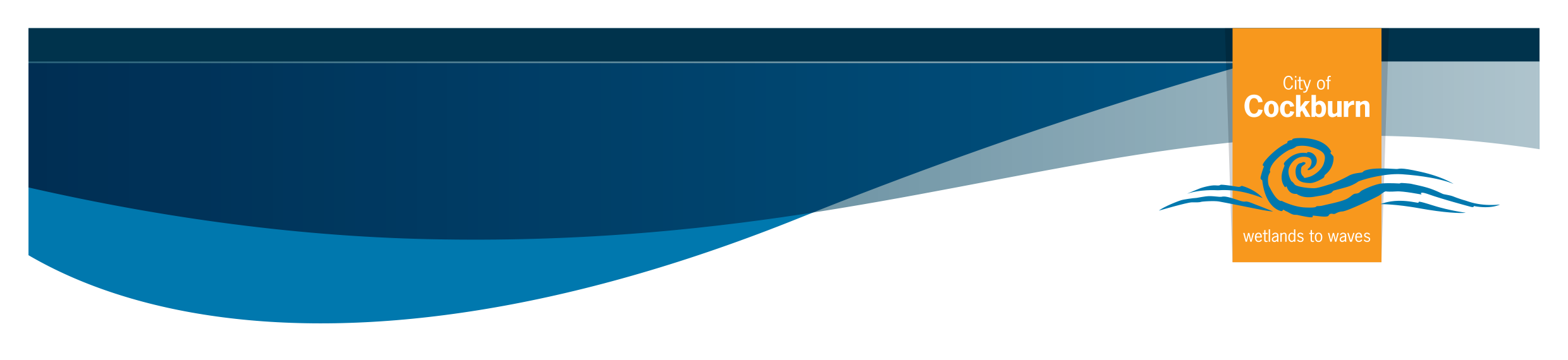 Additional Information ChecklistPROPOSALADDRESSADDITIONAL INFORMATION REQUIREDY/N Any other commentNumber of staff proposed (including consultants, administration staff and any other staff) provided?Predicted number of clients provided?Proposed hours of operation provided?Details on each massage room, including the inclusion of showers if applicable? Details on staff rooms, and any other communal areas provided?Full details on qualifications held by massage practitioners provided?Any other information relevant to the business provided?